ORGANIGRAMA FUNDACIÓN PARA LA PROMOCIÓN DE LA PROTECCIÓN CIUDADANA DE LA COMUNIDAD VALENCIANAPresidenteAarón Cano MontanerVicepresidente 1ºJosé Vicente Herrera ArrandoVicepresidente 2ºEnrique Chisbert CuencaGerenteRicard Chicot ArmeroSecretarioJosé A. MartínezPatronos/asAlberto Cabeza RuanoVicente Ramón Martí SalvadorAntonio Berlanga SánchezMayo 2022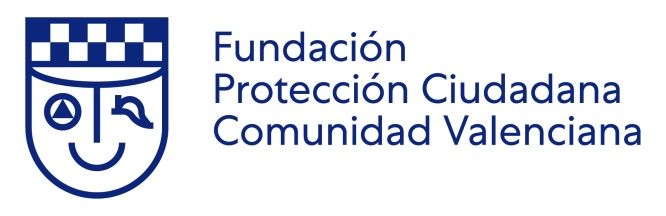 